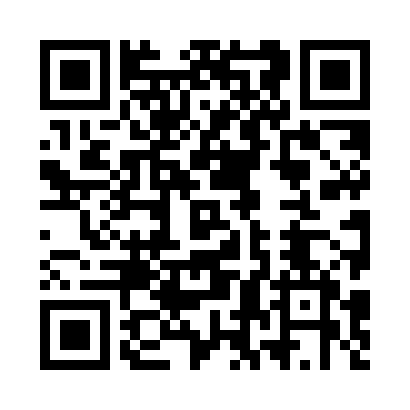 Prayer times for Slubow, PolandWed 1 May 2024 - Fri 31 May 2024High Latitude Method: Angle Based RulePrayer Calculation Method: Muslim World LeagueAsar Calculation Method: HanafiPrayer times provided by https://www.salahtimes.comDateDayFajrSunriseDhuhrAsrMaghribIsha1Wed2:245:0212:315:408:0210:272Thu2:205:0012:315:418:0310:313Fri2:184:5812:315:428:0510:354Sat2:174:5612:315:438:0710:375Sun2:174:5512:315:448:0810:376Mon2:164:5312:315:458:1010:387Tue2:154:5112:315:468:1210:398Wed2:144:4912:315:478:1310:409Thu2:144:4712:315:488:1510:4010Fri2:134:4612:315:498:1710:4111Sat2:124:4412:315:508:1810:4212Sun2:124:4212:315:518:2010:4213Mon2:114:4112:315:528:2210:4314Tue2:104:3912:315:538:2310:4415Wed2:104:3812:315:548:2510:4416Thu2:094:3612:315:558:2610:4517Fri2:084:3412:315:558:2810:4618Sat2:084:3312:315:568:2910:4619Sun2:074:3212:315:578:3110:4720Mon2:074:3012:315:588:3210:4821Tue2:064:2912:315:598:3410:4822Wed2:064:2812:316:008:3510:4923Thu2:054:2612:316:018:3710:5024Fri2:054:2512:316:018:3810:5025Sat2:054:2412:316:028:3910:5126Sun2:044:2312:316:038:4110:5227Mon2:044:2212:326:048:4210:5228Tue2:034:2112:326:048:4310:5329Wed2:034:2012:326:058:4410:5330Thu2:034:1912:326:068:4610:5431Fri2:034:1812:326:078:4710:55